Ҡ а р а р                                                                                              р е ш е н и еО внесении изменений в Генеральный план сельского поселения Юмашевский сельсовет муниципального района Чекмагушевский район Республики Башкортостан      В целях создания условий для устойчивого развития сельского поселения Юмашевский сельсовет, руководствуясь статьей 24 Градостроительного кодекса Российской Федерации, Федеральным законом от 06.10.2003 №131-Ф3 «Об общих принципах организации местного самоуправления в Российской Федерации», в соответствии с Уставом сельского поселения Юмашевский сельсовет муниципального района Чекмагушевский район Республики Башкортостан, протоколом публичных слушаний  от 3 августа 2018 г., заключением по результатам публичных слушаний  от 3 августа 2018 г., Совет сельского поселения  Юмашевский сельсовет муниципального района Чекмагушевский район Республики Башкортостан  РЕШИЛ:1.Внести в Генеральный план сельского поселения Юмашевский сельсовет муниципального района Чекмагушевский район Республики Башкортостан изменение границ  населенного пункта  с.Юмашево в целях жилищного строительства.   2.Разместить Генеральный план сельского поселения Юмашевский сельсовет муниципального района Чекмагушевский район Республики Башкортостан с внесенными изменениями на официальном сайте Администрации сельского поселения Юмашевский сельсовет муниципального района Чекмагушевский район Республики Башкортостан (http://yumash.sp-chekmagush.ru). 3.Контроль за исполнением данного решения возложить на постоянную комиссию Совета муниципального района Чекмагушевский район Республики Башкортостан по развитию предпринимательства, земельным вопросам, благоустройству и экологии  (Салимгареев Р.И.). 4.Опубликовать настоящее решение  в сети Интернет на официальном сайте Совета сельского поселения Юмашевский сельсовет муниципального района Чекмагушевский район Республики Башкортостан.Председатель Советасельского поселения Юмашевский сельсоветМР Чекмагушевский район РБ                                   Р.Х. Салимгареевас.Юмашево15 октября 2018 г.№113   БАШҠОРТОСТАН  РЕСПУБЛИКАҺЫСАҠМАҒОШ  РАЙОНЫ муниципаль районЫНЫҢ  ЙОМАШ АУЫЛ СОВЕТЫ АУЫЛ БИЛӘмӘҺЕ СОВЕТЫ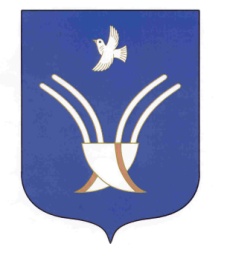 Совет сельского поселенияЮМАШЕВСКИЙ СЕЛЬСОВЕТмуниципального района Чекмагушевский район Республики Башкортостан